Kolodka Evgenii YurievichGeneral details:Certificates:Experience:Documents and further information:I have no bad habits.Position applied for: Electrical EngineerDate of birth: 22.03.1986 (age: 31)Citizenship: UkraineResidence permit in Ukraine: YesCountry of residence: UkraineCity of residence: OdessaPermanent address: 35 Marshala Jukova street, flat 4Contact Tel. No: +38 (068) 370-25-89 / +38 (095) 333-90-58E-Mail: Eugien@yandex.uaSkype: eugienramblerruU.S. visa: NoE.U. visa: NoUkrainian biometric international passport: Not specifiedDate available from: 25.04.2017English knowledge: GoodMinimum salary: 4500 $ per month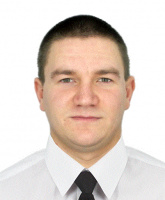 DocumentNumberPlace of issueDate of expiryCivil passportKM245239Odessa00.00.0000Seamanâs passportAB590489Odessa09.02.2022Tourist passport03039Odessa19.01.2022TypeNumberPlace of issueDate of expiryAdvanced Fire Fighting (VI/3)03039Odessa19.01.2022Ship Security Officer (VI/5)00615Odessa19.01.2022Basic Safety Training (VI/1.1-4)13874Chornomorsk28.01.2022Medical First Aid (VI/4.1)02326Odessa19.01.2022Proficiency in Survival Craft (VI/2)03364Odessa19.01.2022Carriage of Dangerous and Hazardous Substances01540Odessa19.01.2022Diploma 3rd el.eng01703/2017/08Odessa07.03.2022Diploma Endorsement 3rd el.eng01703/2017/08Odessa07.03.2022PositionFrom / ToVessel nameVessel typeDWTMEBHPFlagShipownerCrewing07.05.2009-21.07.2009Bulk CrusaderBulk Carrier45325Sulzer11100PanamaBulk Crusader inc. New York, USAV.ShipsElectric Cadet25.04.2008-16.11.2008Swift SplashBulk Carrier26000B&W11963PanamaSwift Splash LTD.V.Ships11.08.2006-03.05.2007Boris DerevynkoFishing Vessel6785Skoda23600MauritaniaLas palmasAntartika